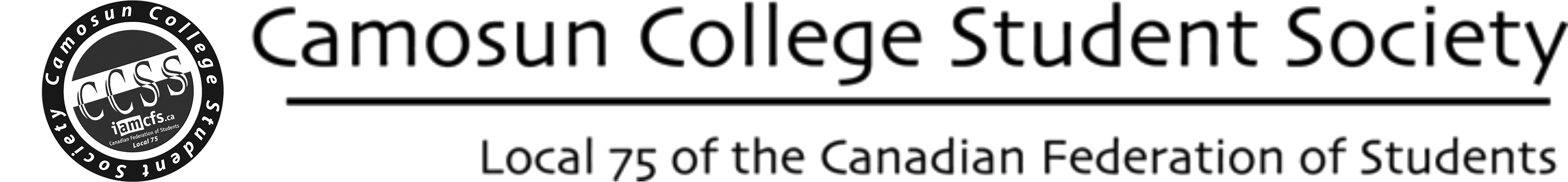 CCSS SERVICE REQUEST FORMThis form allows registered student groups to request service from the CCSS. These service include:poster and banner printing, support for campus activities, email and web service, t-shirt printing and bulk materials ordering, coffee and tents for outdoor activities, etc.
Name:					Email:							Phone:		Group Name:							Today's Date:				Description of the request:																																																																							Additional information about planned activities (dates, locations, purpose, etc.):																																																															Number of students participating in your group:		OPTIONAL: Weeks until activity:		Please note that not all requests can be fulfilled. Someone will respond to your request within 2 weeks. If you have any questions, please contact us by email:  clubs@camosunstudent.orgThis form can be submitted at:  http://CamosunStudent.org/clubs/forms/submit